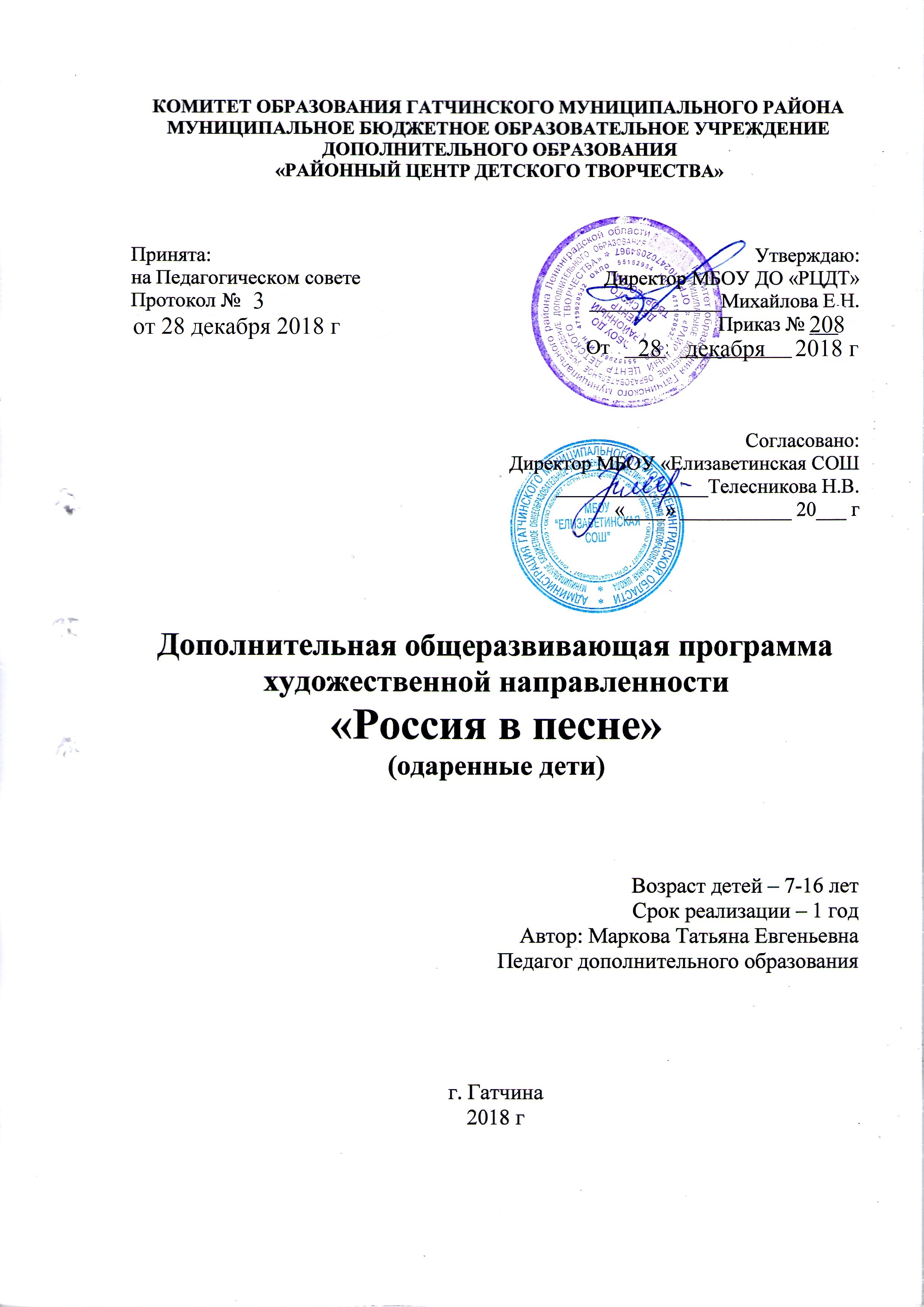 Составитель: Маркова Татьяна Евгеньевна   педагог дополнительного образования Консультанты: Демьянов И.В – методист высшей категории МБОУ ДО «РЦДТ» Гатчинского муниципального районаСтруктура программы1.Пояснительная записка_______________________________4 стр.2.Учебно-тематический план ___________________________93.Содержание программы ______________________________94.Методическое обеспечение___________________________135.Список литературы__________________________________146.Приложения_______________________________________16-19   - №1. Формы аттестации    - №2. Оценочные материалы   - №3. Организационно-педагогические условия реализации программы                                                                                              ИНФОРМАЦИОННАЯ  КАРТА 1.  Направленность -      художественная2.  Кружок - музыкального фольклора «Россия в песне»3.  Ф. И.О. педагога -      Маркова Татьяна Евгеньевна4.  Вид программы -        модифицированная   5.  Тип программы -        образовательная6.  Целевая установка -   развитие художественной одаренности                                                 7.  Уровень освоения -    для одаренных8.  Образовательная область -  искусство	9.  Возрастной диапазон -  7-16 лет	10.  Форма организации - групповая, ансамблевая, индивидуальная       деятельности                   11. Срок реализации -   один год12.  По характеру -интегрированная Пояснительная запискаДополнительная общеразвивающая программа художественной направленности «Россия в песне» (одаренные дети) разработана  в соответствии с нормативно - правовыми документами:- Федеральный закон от 29.12.2012 г № 273-ФЗ “Об образовании Российской Федерации”;         - Порядок организации и осуществления образовательной деятельности по дополнительным общеобразовательным программам (Приказ министерства образования и науки Российской Федерации от 09 ноября . № 196);         - Концепция развития дополнительного образования детей (утверждена распоряжением Правительства Российской Федерации от 4 сентября 2014 года № 1726-р);        - Приказ Министерства спорта Российской Федерации от 27 декабря 2013     года № 1125 «Об утверждении особенностей организации и осуществления образовательной, тренировочной и методической деятельности в области физической культуры и спорта»;     - Письмо Министерства культуры Российской Федерации от 19 ноября 2013 года № 191-01-39/06-ГИ «О направлении рекомендаций по организации образовательной и методической деятельности при реализации общеразвивающих программ в области искусств в детских школах искусств по видам искусств»;      - Письмо Министерства образования и науки Российской Федерации от 18 ноября 2015 года № 09-3242 «О направлении информации» (вместе с «Методическими рекомендациями по проектированию дополнительных общеразвивающих программ (включая разноуровневые программы»);- Письмо Министерства образования и науки Российской Федерации от 29 марта 2016 года № ВК-641/09 «О направлении методических рекомендаций» (вместе с Методическими рекомендациями по реализации адаптированных дополнительных общеобразовательных программ; - Приказ Министерства образования и науки Российской Федерации от 09 ноября 2015 года № 1309 «Об утверждении Порядка обеспечения условий доступности для инвалидов объектов и предоставляемых услуг в сфере образования, а также оказания им при этом необходимой помощи»; - Письмо Департамента  молодежной политики, воспитания и    социальной поддержки детей Минобрнауки России от 11.12.2006 г № 06-1844; - Санитарно-эпидемиологические  требования  к  учреждениям дополнительного образования детей (СаНПиН 2.4.4.3172-14);- Устав МБОУ ДО «РАЙОННЫЙ ЦЕНТР ДЕТСКОГО ТВОРЧЕСТВА»  Программа «Россия в песне» (одаренные дети) разработана с учетом требований профессионального стандарта, предназначена для реализации новых федеральных образовательных стандартов в детских объединениях учреждений дополнительного образования детей, общеобразовательных школах, где созданы условия для полноценных занятий по данному направлению.Работа с одарёнными детьми является одним из приоритетных направлений педагогической деятельности, это связано с тем, что на сегодняшний день современному обществу нужна личность с неординарным, творческим мышлением, широким кругозором, умеющая ставить и решать неординарные задачиНаправленность дополнительной общеразвивающей программы «Россия в песне» -одаренные дети» -  художественная. Данная программа является дополнением к пятигодичной программе художественной направленности «Россия в песне», составленной на основе церковного месяцеслова и народного календаря, включающей в себя несколько модулей (песенный фольклор, народные инструменты, основа народной хореографии, фольклорный театр, вокально-хоровая работа) и имеющей общекультурный уровень освоения.Актуальность программы определяется тем, что среди учащихся, которые занимаются по программе «Россия в песне» (каждый год их более 80 человек) встречаются дети, которые имеют более высокие показатели музыкальных способностей. У них хорошо развит музыкальный слух, ритм, память, имеется наличие большей трудоспособности и навыков достижения целей, которые дают возможность им за короткие сроки достичь значительных результатов в обучении. Эти учащиеся требуют повышенного внимания по нескольким причинам. Достигнув определенного уровня подготовки, дети смогут участвовать в конкурсах различного уровня (муниципальных, районных, областных). Выступая перед своими сверстниками, они будут знакомить ребят с жизнью русского народа, его историей и культурой, а это в свою очередь формирует условия для сохранения русских традиций. Более способные дети могут быть в дальнейшем профессионально ориентированы на поступление в музыкальные учебные заведения, где требуются повышенные знания и умения. Педагогическая целесообразность:Данная программа ориентирована на развитие и формирование средствами искусства «целостной личности, ее духовности, творческой индивидуальности, интеллектуального и духовного богатства», возможности успешно адаптироваться в современном мире при выборе индивидуального направления культурного развития.                                                                                             Обучение вокалу обеспечивает личностное, социальное, познавательное, коммуникативное развитие учащихся. У школьников обогащается эмоционально – духовная сфера, формируются ценностные ориентации, умение решать художественно – творческие задачи; воспитывается художественный вкус, развивается воображение, образное и ассоциативное мышление, стремление принимать участие в социально значимой деятельности, в художественных проектах школы, культурных событиях школы, поселения, района…         В результате освоения содержания программы происходит гармонизация интеллектуального и эмоционального развития личности обучающегося, формируется целостное представление о мире, развивается образное восприятие и через эстетическое переживание и освоение способов творческого самовыражения осуществляется познание и самопознание.Цель программы:Обеспечение возможности творческой самореализации ребенка в различных видах деятельности (песня, танец, музицирование…), формирование готовности к предъявлению своих творческих достижений через концерты, фестивали, конкурсы различных уровней.	Задачи программы:  Образовательные:   - Расширить знания учащихся о музыкальной грамоте и искусстве вокала, различных жанрах и стилевом многообразии вокального искусства, выразительных средствах, особенности музыкального языка.- Сформировать практические умения и навыки в вокальной деятельности.                  - Сформировать вокальную культуру как неотъемлемую часть духовной культуры.- Приобщить учащихся к концертной деятельности (участие в конкурсах и фестивалях детского творчества).Воспитательные:                                                                                                      - Воспитать у учащихся уважение и признание певческих традиций, духовного наследия, устойчивый интерес к вокальному искусству, народному творчеству.-Создать комфортный психологический климат воспитательно-образовательного процесса, благоприятные для учащихся ситуации успеха.Развивающие:- Развить вокальные данные на основе знания индивидуальных особенностей ребенка, его способностей, склонностей и потребностей.- Развить музыкальный слух, певческий голос, музыкальную память и восприимчивость, способность сопереживать, творческое воображение.- Способствовать сохранению и укреплению психического здоровья.- Осуществлять профориентационную работу среди детей с яркими       вокальными способностями для продолжения их обучения вокальному     мастерству.Отличительные особенности программы:           Реализация данной программы осуществляется параллельно с занятиями по основной программе «Россия в песне». Это дает возможность больше внимания уделить основам музыкальной и нотной грамоты, вокально-хоровой работе, сценическому искусству и поведению на сцене.Данная программа является комплексной, которая включает в себя занятия индивидуальные, ансамблевые и хоровые. Состав группы может быть разновозрастным. Принцип «сквозного воспитания», взятый из жизни, естественным путём помогает решить задачи не только музыкального, эстетического воспитания, но и нравственного совершенствования личности. Дети старшего возраста передают усвоенное малышам, заботясь о них; переходя постепенно от зрелища к действиям, дети младшего возраста осваивают всё более сложный материал, стремясь подражать старшим. Программа предполагает исполнение обучающими не только русских народных, фольклорных песен, но и песен, написанных советскими композиторами; исполнение не только acapella и в сопровождении народных инструментов, но и под фонограмму. Опыт концертных выступлений помогает преодолевать психологические комплексы–эмоциональную зажатость, боязнь сцены, воспитывает волю и дает детям опыт само презентации. Данная программа написана на основе дополнительной общеразвивающей программы художественной направленности «Россия в песне» после анализа подобных работ, выложенных в интернет.Возраст детей, участвующих в реализации программы – 7-16 лет,Группы могут быть разновозрастные и одновозрастные, одного года обучения и разных (1-3 год обучения; 3-5 год обучения). Количественный состав групп -  10-12 человек.Срок реализации программы-1 год Формы и режим занятийФормы проведения занятий: аудиторные.Формы организации деятельности: групповые, индивидуальные, фронтальные.Форма обучения: очная.Режим занятий: 1 раз в неделю по 2 часа (возможен вариант 2 раза по 1 часу), 72 часа в год.Образовательный процесс построен в соответствии с возрастными, психологическими возможностями и особенностями детей, что предполагает возможную необходимую коррекцию времени и режима занятий.Ожидаемые результаты и формы их оценки: Основным результатом данной программы является создание условий для развития одаренных детей, предоставление возможностей для раскрытия их личностного потенциала.Личностные результаты: -Сформировать ответственное отношение к обучению.- Сформировать коммуникативную компетентность в общении и сотрудничестве со сверстниками, с детьми младшего возраста, со старшеклассниками и взрослыми в процессе творческой деятельности.-   Сформировать осознанное, уважительное и доброжелательное отношение к другому человеку, егомнению, мировоззрению, культуре, религии.- Сформировать уважительное отношение к труду, к труду вокалиста.- Сформировать ценностное восприятие и уважение к культуре своего народа и его исторического наследия.Метапредметныерезультаты:-   Должны понимать сущность и социальную значимость своего увлечения творчеством.-   Организовывать свою вне учебную деятельность по работе с вокалом самостоятельно.-   Принимать решения в стандартных и нестандартных ситуациях и нести за них ответственность.-   Вместе с педагогом осуществлять поиск рабочего материала для занятий.             -   Работать в коллективе, эффективно общаться со сверстниками.-   Заниматься самообразованием, расширением кругозора.-   Нести ответственность перед собой и коллективом за свое поведение во время занятий, концертов, конкурсов.- Участвовать в жизни микро - и макро социума (группы, класса, школы, города, региона и др.Предметные результаты:Так как дети занимаются по данной программе параллельно с занятиями по основной программе, перед ними ставятся задачиопределенного уровня, как к обучающимся, имеющим определенные знания, умения и навыки. Эти задачи определяют и ожидаемые результаты данной программы.                                                       -  Максимальное устранение недостатков исполнительского мастерства и дальнейшее развитие певческих способностей обучающихся.- Включение в репертуар более сложных произведений –сольных и хоровых, за счет овладения основами нотной грамоты и пения по нотам.-  Формирование исполнительской культуры.-  Успешные выступления обучающихся на концертах, фестивалях и конкурсах.-  Профориентация обучающихся, поступление наиболее подготовленных в образовательные учреждения по профилю.Формы их оценки:- Наблюдение педагога в ходе занятий.- Анализ подготовки и участия воспитанников в мероприятиях.- Оценка членов жюри, зрителей.-Анализ результатов выступлений на различных мероприятиях, конкурсах. Формы подведения итогов реализации программы:- Концерты;- Фестивали;- Конкурсы.Учебно-тематический планСодержаниеПоскольку программа ориентирована на подготовку учащихся к успешному выступлению на концертах, фестивалях и конкурсных мероприятиях, вся работа ведется на песенном материале, который готовится для этих мероприятий.Водное занятиеИнструктаж по технике безопасности и правилам пожарной безопасности. Организационные вопросы. Установка на положительную мотивацию, на интересные вокальные занятия. Ознакомление с правилами гигиены и охраны голоса.Основы музыкальной и нотной грамотыТеория/Практика Певческая установка. Зависимость качества звука и дыхания от положения корпуса./ Соблюдение правил певческой установки при работе над музыкальным репертуаром. Сохранения необходимых качеств певческого звука и выработки внешнего поведения певцов. Основные положения корпуса и головы.Распевание. Необходимость проведения. Виды распевок. / Введение голосового аппарата в работу с постепенно возрастающей нагрузкой в отношении звуковысотного и динамического диапазонов, тембра. Упражнения «на дыхание».   Считалки, припевки, дразнилки - для выработки правильного дыхания, четкого ритма, свободной артикуляции. Распевки для активизации языка и губ. Певческое дыхание. Функции дыхания в пении. Механизм певческого дыхания. Цепное дыхание. Пение на опоре. / Формирование навыка плавного и экономного выдоха. Отработка быстрого вдоха и задержки дыхания. Связь дыхания с элементами вокально-хоровой техники: атакой звука, дикцией, динамикой, регистрами голоса, интонированием. Исполнение любых по длине музыкальных фраз и даже целых произведений на непрерывном дыхании. Исполнение протяжных песен. Дыхательная гимнастика. Формирование навыка правильных дыхательных движений.Развитие музыкального слуха, музыкальной памяти. Координация голоса и слуха.Метр. Темп. /      Использование упражнений по выработке точного воспроизведения мелодии, восприятия созвучий, для улучшения чистоты интонирования на одном звуке, на слог, на группу слогов Практические упражнения по видам движения мелодии. Сравнительные упражнения на высоту звука с использованием игрового приема, сопровождая пение движением руки вверх, вниз. Развитие чувства ритма. Музыкальная азбука. Нотная грамота.Динамика в произведении, как основное средство музыкальной выразительности. Мажор и минор, как средство музыкальной выразительности./ Ноты и их расположение на нотном стане, (первая, вторая октавы). Пение сложных произведений сольфеджио. Определение в песнях фразы, запева и припева. Пение песен в мажоре и миноре.2. Вокально- хоровая работаСтрой – мелодический (горизонтальный) – унисон; гармонический (вертикальный),чистота интонирования в процессе исполнения хорового произведения.  /Работа над чистотой интонирования, над выработкой унисона. Упражнения на отработку навыков пения многоголосья.Ансамбль (от фр. ensemble) – вместе - один из основных элементов хоровой звучности. Значение ансамбля при исполнении хоровых произведений. /При разучивании хорового произведения обратить особое внимание на работа над ритмом, динамикой, дикцией; Штрихи / Пение с различными приёмами звуковедения (легато, стаккато, нон легато).Звуковедение. Вокальная позиция. / Правильное формирование гласных, выработка единой манеры пения, формирования звуков. Правильный вдох. Работа резонаторов. Действие головных и грудных резонаторов. Голосовые упражнения, упражнениях с закрытым ртом.Вокальная дикция. Развитие артикуляционного аппарата. /Работа надчетким и ясным произношением слов во время пения, быстрым произношением согласных.  Работа над развитие артикуляционного аппарата.  Использование речевой дикционной разминки. Произношение скороговорок.                                     3. Музыкальная деятельность. Правила поведения на сцене. Сценическое движение, как важнейший компонент вокального исполнительства. Понятие о сценическом образе и специфических средствах их художественной и эмоциональной выразительности.Создание сценического замысла врепертуаре.Искусство быть исполнителем. Воплощение замысла сценического образа в песне. Упражнения с элементами действия на развитие ассоциативного мышления, воображения, внимания, мышечной свободы. Коллективная игра-импровизация. Упражнения на воплощение замысла сценического образа в песне. Работа с элементами сценического действия вместе с пением (хлопки, притопы, различные движения, не мешающие певческому процессу). Использование при пении современных танцевальных ритмических движений. Поиск актёрского решения исполняемых песен с детальным обыгрыванием содержания, воспитание осанки и походки, подчинение движений характеру музыки и текста. Соединение отдельных элементов движений в песенно-танцевальную композицию.Вокальная импровизация.Значение при исполнении русских народных песен. /Импровизация на основную мелодию, в заданном ладу, на заданный ритм. Использование импровизации при пении русских народных песен.Исполнительское мастерство./ Работа над умением держаться на сцене, чувствовать свободу в пении и танце, устраняя скованность; репетиции песни перед зеркалом.                                                                                   Психологическая подготовка к публичным выступлениям. /Упражнения на развитие концентрации внимания, памяти, эмоциональной стабильности и само регуляции.Работа с микрофоном.Правила пользования микрофоном, звукоусилительнойаппаратурой. Техника безопасности. / Включение в репертуар песен под фонограмму минус.  Контроль над дикцией, чистотой интонации, при пении в микрофон. Контроль слуха над одновременным звучанием голоса и музыки.Работа над репертуаром.Репертуар, как отражениевнутреннего мира исполнителя. /Подбор репертуара согласно возрастным особенностям и подготовленности учащихся, способствующего накоплению технических навыков, совершенствованию художественного мастерства коллектива, каждого участника, формированию эстетического вкуса детей.Концертная деятельность: Концертно-исполнительская деятельность - важнейшая часть творческой работы хорового коллектива, вокалиста; логическим завершение репетиционного процесса. Творческий контакт со слушателями./ Организация выступлений хорового коллектива, солистов. Участие в конкурсах, фестивалях, концертах различного уровня. Анализ и обсуждение каждого выступления с хоровым коллективом (следует отмечать положительные стороны, обращать внимание на недостатки, с целью их устранения в дальнейшей концертно-исполнительской деятельности).Индивидуальные занятия/ Работа над качеством сольного исполнения, над индивидуальным репертуаром. Совершенствование навыков сценической хореографии. Совершенствование элементарных актерских навыков.4. Итоговое занятие:Организация и проведение отчетного концерта с использованием хоровых, ансамблевых и сольных номеров. Возможно проведение отчета данной группы как составной части отчетного концерта (мероприятия) всего творческого объединения «Россия в песне».Методическое обеспечение:В программе для организации учебно-воспитательного процесса используются:Традиционные и заимствованные методики- Развитие голоса: координация и тренинг – В. Емельянов.- Дыхательная гимнастика – А.Н. Стрельникова.Педагогические разработки:- Наглядные пособия.- Диагностические карты.- Дидактические карточки.- Разработки занятий, бесед, викторин.- Сценарии фольклорных праздников.- Фото и видео отчеты (выступления на праздниках, концертах, конкурсах, фестивалях).- Методически-иллюстрационный материал.- Методические пособия для проведения игр и праздников народного календаря;- Подборка песенного материала для каждого возраста учащихся.Информационные материалы- Фольклорные аудиозаписи.- Фольклорные видеозаписи, фотоматериалы.- Мультимедийные материалы.Материально-техническое обеспечение:- Учебный кабинет.-Традиционные народные музыкальные инструменты (струнные, деревянные-ударные, духовые).- Реквизит (традиционные куклы, предметы быта и др.).- Диски, кассеты с фольклорными записями.- Мультимедийная аппаратура.- Ноутбук; микрофоны,видеокамера, фотокамера.Критерии оценки приобретенных детьми знаний и уменийОцениваются изменения личности воспитанников, уровень обученности по программе, удовлетворение потребностей в творчестве, результаты участия в конкурсах. Оценивается также способность детей проявлять творческую активность, инициативу, ведь это один из показателей успешной социализации ребят. Важно, чтобы были удовлетворены потребности в творчестве каждого участника творческого объединения. Важным критерием оценки уровня обученности детей по программе являются результаты их участия в различных конкурсах и фестивалях (грамоты, дипломы, полученные на конкурсах и фестивалях), востребованность выступлений ребят на мероприятиях района и школы (занятость их творческой концертной деятельностью). Список литературы для педагогаАлексеева А. О подготовке специалистов по фольклорной работе с детьми: теории и практика народно-певческого искусства. – Кемерово, 1993. Браз С. Формирование репертуара городского фольклорного ансамбля. М., 1980.Деревянная Русь в лицах. – СПб: «Азбука-классика», 2008.Емельянов В. Развитие голоса: координация и тренинг.  – СПб,1997.Земцовский И. Мелодика календарных песен.  – Л.: «Музыка»,1975.Календарные обрядовые праздники. – М., 2005.Каутский К. Происхождение Христианства. — М.: 1990.Коринфский А. Народная Русь. – М., 2007.Костомаров Н. И. Очерк домашней жизни и нравов великорусского народа в XVI-XVII столетиях. — М.: 1992.Мешко Н.К. Искусство народного пения: Практическое руководство и методика обучения народному пению. - М.,1996. ч. I, - М., 2000. ч. II.Музыкально-этнографические материалы по календарным праздникам- Л.: учебно-методический центр, 2005-2009.Музыкально-песенный фольклор Ленинградской области. –Ленинград: «Советский композитор,1989.Мир русской деревни. – М.: «Молодая гвардия»,1991.Некрылова А.Ф. Круглый год. – М.: «Правда», 1989.Попов В. Русские народные песни в детском хоре. – М.: «Музыка», 1979.Попова Т. Русское народное музыкальное творчество. – М.,1962.Православие / полная энциклопедия. – СПб: издательская группа «Весь»,2008.Репертуарные сборники детских фольклорных ансамблей России Русский праздник (иллюстрированная энциклопедия). – СПб: «Искусство»,2001.Семенова М. Мы – славяне (популярная энциклопедия). – СПб: Издательский дом «Азбука-классика», 2007.Соболева Г. Россия в песне(музыкальные страницы истории) – М.: «Музыка» 1980.Традиционные народные праздники в образовательных учреждениях (методическое пособие) – СПб, 2008.Терещенко А.В. История культуры русского народа – М.: ЭКСМО, 2007.Шангина И.И. Русские традиционные праздники. – СПб: «Азбука-классика»,2008.Шангина И.И. Русские дети и их нравы. – СПб: «Искусство», 2000.Щетинин М. Дыхательная гимнастика А. Н. Стрельниковой. – М.: Метафора,20Приложение №1Формы аттестацииДля определения результативности освоения данной программы используются такие формы аттестации, как открытый урок, открытое мероприятие, творческое задание, конкурс, концерт, фестиваль.Данная программа является дополнением к пятигодичной программе художественной направленности «Россия в песне», составленной на основе церковного месяцеслова и народного календаря, поэтому одной из основных форм аттестации по данной программе является проведение праздников народного календаря. Особое внимание уделяется ансамблевому и сольному исполнению песенного материала.Формой отслеживания и фиксации образовательных результатов  являются: видеозаписи, грамоты, фотоматериалы, статьи и информация в СМИ, портфолио творческого объединения.     Формой предъявления и демонстрации образовательных результатов являются:мониторинг результативности учащихся, видеозаписи, грамоты, фотоматериалы, статьи и информация в СМИ, портфолио, участие в концертах, фестивалях и конкурсах различного уровня.                   Приложение №2Оценочные материалыДля определения достижений учащимися планируемых результатов оцениваются изменения личности воспитанников, уровень обученности по программе, удовлетворение потребностей в творчестве, результаты участия в конкурсах. Оценивается также способность детей проявлять творческую активность, инициативу, ведь это один из показателей успешной социализации ребят. Важно, чтобы были удовлетворены потребности в творчестве каждого участника творческого объединения. Важным критерием оценки уровня обученности детей по программе являются результаты их участия в различных конкурсах и фестивалях (грамоты, дипломы, полученные на конкурсах и фестивалях), востребованность выступлений ребят на мероприятиях района и школы (занятость их творческой концертной деятельностью). Мониторинг результативности учащихся проводится по итогам полугодия и в конце обучения.(Низкий уровень- до 20 баллов; средний -21-36; высокий- больше36)Приложение 3Организационно – педагогические условия реализации  программы. Материально-техническое обеспечение - учебный кабинет; зал для занятий хореографией, проведения репетиций.- традиционные народные музыкальные инструменты (струнные, деревянные-ударные, духовые).);- реквизит (традиционные куклы, предметы быта и др.);- диски, кассеты с фольклорными записями;- мультимедийная аппаратура;- ноутбук;микрофоныИнформационное обеспечение:- аудио, видео, фото, интернет источники;- мультимедийная аппаратура;- ноутбук;микрофоныМетодический материал:- традиционные и заимствованные методики(Развитие голоса: координация и тренинг – В. ЕмельяновДыхательная гимнастика – А.Н. Стрельникова)- разработки по темам;- тематический теоретический материал; - наглядные пособия;- сценарии фольклорных праздников; - фото и видео отчеты (выступления на праздниках, концертах, конкурсах, фестивалях); - методические пособия для проведения игр и праздников народного календаря; - подборка песенного материала для каждого возраста учащихся. - фольклорные аудиозаписи; - фольклорные видеозаписи, фотоматериалы; - мультимедийные материалыРеализация данной программы осуществляется параллельно с занятиями по основной программе «Россия в песне». Это дает возможность больше внимания уделить основам музыкальной и нотной грамоты, вокально-хоровой работе, сценическому искусствуи поведению на сцене.Возраст детей, участвующих в реализации программы – 7-16 лет,Группы могут быть разновозрастные и одновозрастные, одного года обучения и разных (1-3 год обучения; 3-5 год обучения). Количественный состав групп -  10-12 человек.Срок реализации программы-1 год Формы и режим занятийФормы проведения занятий: аудиторные.Формы организации деятельности: групповые, индивидуальные, фронтальные.Форма обучения: очная.Режим занятий: 1 раз в неделю по 2 часа (возможен вариант 2 раза по 1 часу), 72 часа в год.Образовательный процесс построен в соответствии с возрастными, психологическими возможностями и особенностями детей, что предполагает возможную необходимую коррекцию времени и режима занятий..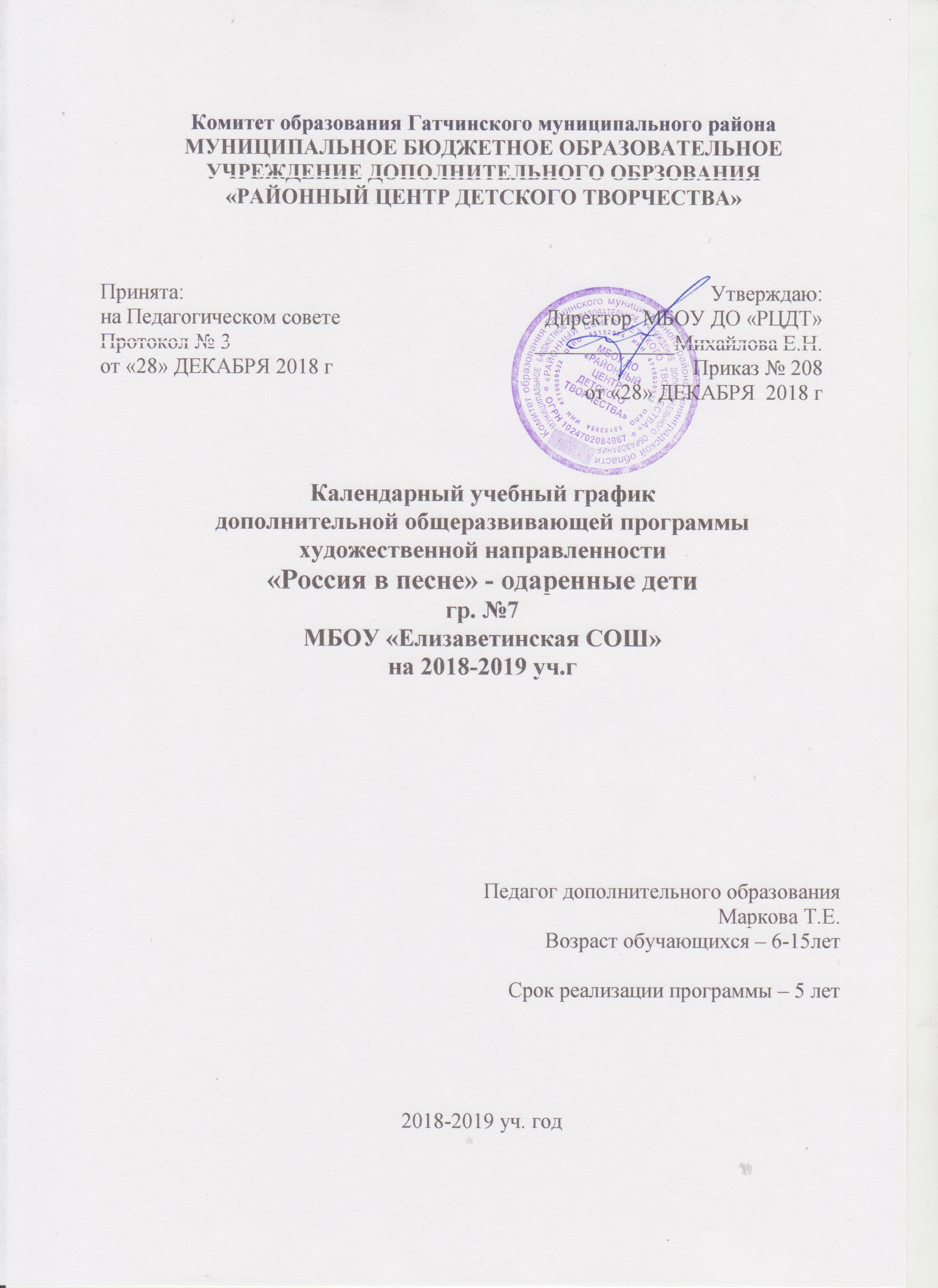 Календарный учебный график составлен в соответствии с Сан.ПиН.2.4.4.3172-14 и определяет режим занятий обучающихся объединения «Россия в песне»Занятия проводятся на базе МБОУ «Елизаветинская СОШ» по утвержденному директором МБОУ ДО «РЦДТ» расписанию. Между занятиями в общеобразовательной организации (школе) и занятиями в объединении МБОУ ДО «РЦДТ» предусматривается перерыв для отдыха не менее одного учебного часа.Во время осенних и весенних каникул в общеобразовательных организациях в соответствии с п.11 ч.1.ст.34 ФЗ «Об образовании в РФ» №273-ФЗ допускается:                               - свободное посещение обучающимися занятий объединения.- временное изменение расписания, места и формы проведения занятий (конкурсы, выставки, досуговые познавательные программы и т.п.).Группа № 7Год обучения:первый Количество обучающихся: 15 человек                                                                                        Количество часов по программе:72 часаПродолжительность занятий:2 акад. часа (по 45 минут) х 1 раз в неделю Расписание занятий: суббота 9-30 – 11-10с включением 10-ти минутного перерыва между часами для снятия перегрузки обучающихся.Каникулы: с 01.01.2019 г. по 08.01.2019 г.                                                                                                  Праздничные дни: 04 ноября 2018 г; 23 февраля 2019 г; 08 марта 2019 г; 01,09 мая 2019 г.Продолжительность учебного года: 36 недель Начало учебного года:  1 сентября 2018 г. Окончание учебного года :  31 мая 2019 г.Периодичность диагностики Комитет образования Гатчинского муниципального районаМУНИЦИПАЛЬНОЕ БЮДЖЕТНОЕ ОБРАЗОВАТЕЛЬНОЕ УЧРЕЖДЕНИЕ ДОПОЛНИТЕЛЬНОГО ОБРЗОВАНИЯ«РАЙОННЫЙ ЦЕНТР ДЕТСКОГО ТВОРЧЕСТВА»Календарный учебный график 
дополнительной общеразвивающей программыхудожественной направленности«Россия в песне» - одаренные дети гр. №8МБОУ «Елизаветинская СОШ»на 2018-2019 уч.гПедагог дополнительного образованияМаркова Т.Е.Возраст обучающихся – 6-15лет                                                                                                                                                  Срок реализации программы – 5 лет2018-2019 уч. гоКалендарный учебный график составлен в соответствии с Сан.ПиН.2.4.4.3172-14 и определяет режим занятий обучающихся объединения «Россия в песне»Занятия проводятся на базе МБОУ «Елизаветинская СОШ» по утвержденному директором МБОУ ДО «РЦДТ» расписанию. Между занятиями в общеобразовательной организации (школе) и занятиями в объединении МБОУ ДО «РЦДТ» предусматривается перерыв для отдыха не менее одного учебного часа.Во время осенних и весенних каникул в общеобразовательных организациях в соответствии с п.11 ч.1.ст.34 ФЗ «Об образовании в РФ» №273-ФЗ допускается:                               - свободное посещение обучающимися занятий объединения.- временное изменение расписания, места и формы проведения занятий (конкурсы, выставки, досуговые познавательные программы и т.п.).Группа № 7Год обучения:первый Количество обучающихся: 15 человек                                                                                        Количество часов по программе:72 часаПродолжительность занятий:2 акад. часа (по 45 минут) х 1 раз в неделю Расписание занятий: суббота 17-00 – 18-40с включением 10-ти минутного перерыва между часами для снятия перегрузки обучающихся.Каникулы: с 01.01.2019 г. по 08.01.2019 г.                                                                                                  Праздничные дни: 04 ноября 2018 г; 23 февраля 2019 г; 08 марта 2019 г; 01,09 мая 2019 г.Продолжительность учебного года: 36 недель Начало учебного года:  1 сентября 2018 г. Окончание учебного года :  31 мая 2019 г.Периодичность диагностики №Название разделовКоличество часовКоличество часовКоличество часовФормы аттестации, контроля№Название разделов ВсегоТеорияПрактикаФормы аттестации, контроляВводное занятие.11-1Основы музыкальной и нотной грамоты14311Экспресс опросы,открытые уроки,творческие задания2Вокально-хоровая работа17512Открытые уроки, творческие задания 3Музыкальная деятельность38830Участие в концертах, конкурсах, фестивалях4Итоговое занятие2-2Отчетный концертИтого:      721755№ КритерииПоказателиРезультат1.Изменения личности воспитанников1.Отношение к себе, как к творческой личности Повышение самооценки – 1-3баллов. Повышение мотивации к творческому поиску – 4-6 баллов.   Появление уверенности в своих творческих способностях – 7-10 баллов.1.Изменения личности воспитанников2.Отношение к деятельности в творческом объединенииСлабая мотивация к посещению занятий  – 1-3 балла. Незначительное повышение мотивации к посещению занятий – 4-6 баллов. Заметное повышение мотивации к посещению занятий – 7-10 баллов.1.Изменения личности воспитанников3.Отношение к сверстникамСлабое стремление к общению со сверстниками в творческом объединении – 1-3 балла. Сверстники воспринимаются как необходимое условие занятий в творческом объединении – 4-6 баллов.                          Установление здоровой конкуренции, основанной на доброжелательных отношениях друг к другу – 7-10 баллов.2.Уровень обученности по программе (освоение программы)1.Оценка качества вокального исполненияУровень исполнительского мастерства низкий – 1-3 балла, средний 4-6 баллов, высокий 7-10 баллов3.Удовлетво-рение потреб-ностей в творчествеУчастие в концертах и мероприятиях различного уровняШкольный уровень – 1-2 баллаМуниципальный – 3-4 баллаРайонный –5-6 балловОбл. и региональный – 7-9 балловМеждународный – 10-12 баллов4.Результаты участия в конкурсах Уровень выступления на конкурсахПризер Муниципального конкурса-2-4 баллаРайонного – 5-6Регионального, областного – 7-9Международного 10-12ВидСрок проведенияПромежуточная Подведение итогов и результатов освоения обучающимися  дополнительных общеобразовательных программ за первое полугодие (промежуточная аттестация)Декабрь, 2018ИтоговаяПодведении итогов и результатов освоения обучающимися  дополнительных общеобразовательных программ за учебный годМай, 2019Число,месяцНазвание раздела, тем. Количество часов (теория/практика)Название раздела, тем. Количество часов (теория/практика)Название раздела, тем. Количество часов (теория/практика)Название раздела, тем. Количество часов (теория/практика)Название раздела, тем. Количество часов (теория/практика)Название раздела, тем. Количество часов (теория/практика)01.09Вводное занятиеИнструктаж по технике безопасности и правилам поведения на занятиях.  Обсуждение плана работы на предстоящий год.1/0Основы музыкальной и нотной грамоты.                      14 часов (3/11)       Основы музыкальной и нотной грамоты.                      14 часов (3/11)       Вокально-хоровая работа17 часов (5/12)Вокально-хоровая работа17 часов (5/12)Музыкальная деятельность38 часов (8/30)Музыкальная деятельность38 часов (8/30)01.09Подбор репертуара0/108.09Правила певческой установки при работе над музыкальным произведением.1/0Понятие о сценическом образе и специфических средствах их художественной и эмоциональной выразительности.1/015.09Работа над правильным положением корпуса и головы.0/1Пение в унисон. Работа над чистотой интонирования.0/122.09Пение в унисон. Работа над чистотой интонирования.0/1Работа над воплощением сценического замысла в песне0/129.09Распевание на основе считалок, дразнилок, припевок.0/1Работа над воплощением сценического замысла в песне0/106.10Упражнения на отработку навыков пения многоголосья.1/0Работа над воплощением сценического замысла в песне0/113.10Работа над артикуляцией.0/1Упражнения с элементами действия на развитие воображения, внимания.0/120.10Работа с элементами сценического действия. Использование при пении танцевальных ритмических движений.1/127.10Работа над дыханием. Упражнения «на дыхание»0/1Упражнения на отработку навыков пения многоголосья.1/003.11Пение с различными приемами звуковедения (легато, стаккато, нон легато)0/1Поиск актерского решения исполняемой песни1/010.11Распевки для для активизации языка и губ.0/1Работа над дикцией0/117.11Анализ и обсуждение прошедших выступлений.1/124.11Работа над плавным и экономным выдохом.0,5/0,5Импровизация на основную мелодию0/101.12Отработка быстрого вдоха и задержки дыхания.0,5/0,5Импровизация на заданный ритм.0,5/0,508.12Работа над правильным формированием гласных0/1Импровизация на заданную тему.0,5/0,515.12Работа над звуковедением.0/1Импровизация на заданную рус. нар. песню.0/122.12Практические упражнения по видам движения мелодии.0/1Работа над умением держаться на сцене. Пение перед зеркалом.0/129.12Упражнения на развитие диапозона.0/212.01Работа над ритмом.0/1Правила пользования микрофоном.1/019.01Работа над пением в высокой позиции.1/0Правила пользования микрофоном0/126.01Мажор и минор, как средство музыкальной выразительности (понятие)1/0Правила пользования микрофоном0/102.02Анализ прошедших выступлений1/109.02Ноты и их расположение на нотном стане.0/1Работа над дыханием.0/116.02Соотношения литературного текста и мелодии. Работа над дикцией.1/0Подбор репертуара0/102.03Пение партий сольфеджио.0/1Работа над качеством сольного исполнения произведения.0/109.03Работа над качеством сольного исполнения произведения.0/216.03Понятие-фраза, запев, припев.0/1Значение сценического образа при исполнении вокального произведения.1/023.03Работа над качеством сольного исполнения произведения.0/230.03Работа над звуковедением0/1Совершенствование навыков хореографии при исполнении вокального произведения.0/106.04Работа над качеством сольного исполнения произведения.0/213.04Работа над дыханием0/1Работа над динамическим развитием произведения.0/120.04Работа над качеством сольного исполнения произведения.0/227.04Работа над качеством сольного исполнения произведения.0/204.05Работа над дыханием0/1Работа над художественной выразительностью произведения.0/118.05Работа над качеством сольного исполнения произведения.0/225.05Итоговое занятие0/2Принята: на Педагогическом советеПротокол № 3от «28» ДЕКАБРЯ 2018 г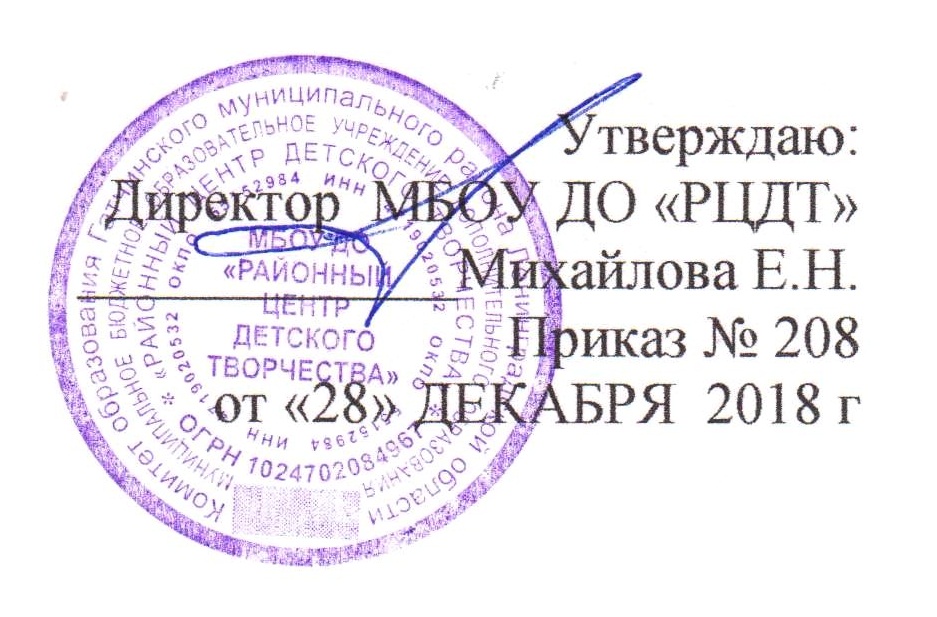 ВидСрок проведенияПромежуточная Подведение итогов и результатов освоения обучающимися  дополнительных общеобразовательных программ за первое полугодие (промежуточная аттестация)Декабрь, 2018ИтоговаяПодведении итогов и результатов освоения обучающимися  дополнительных общеобразовательных программ за учебный годМай, 2019Число,месяцНазвание раздела, тем. Количество часов (теория/практика)Название раздела, тем. Количество часов (теория/практика)Название раздела, тем. Количество часов (теория/практика)Название раздела, тем. Количество часов (теория/практика)Название раздела, тем. Количество часов (теория/практика)Название раздела, тем. Количество часов (теория/практика)01.09Вводное занятиеИнструктаж по технике безопасности и правилам поведения на занятиях.  Обсуждение плана работы на предстоящий год.1/0Основы музыкальной и нотной грамоты.                      14 часов (3/11)       Основы музыкальной и нотной грамоты.                      14 часов (3/11)       Вокально-хоровая работа17 часов (5/12)Вокально-хоровая работа17 часов (5/12)Музыкальная деятельность38 часов (8/30)Музыкальная деятельность38 часов (8/30)01.09Подбор репертуара0/108.09Правила певческой установки при работе над музыкальным произведением.1/0Понятие о сценическом образе и специфических средствах их художественной и эмоциональной выразительности.1/015.09Работа над правильным положением корпуса и головы.0/1Пение в унисон. Работа над чистотой интонирования.0/122.09Пение в унисон. Работа над чистотой интонирования.0/1Работа над воплощением сценического замысла в песне0/129.09Распевание на основе считалок, дразнилок, припевок.0/1Работа над воплощением сценического замысла в песне0/106.10Упражнения на отработку навыков пения многоголосья.1/0Работа над воплощением сценического замысла в песне0/113.10Работа над артикуляцией.0/1Упражнения с элементами действия на развитие воображения, внимания.0/120.10Работа с элементами сценического действия. Использование при пении танцевальных ритмических движений.1/127.10Работа над дыханием. Упражнения «на дыхание»0/1Упражнения на отработку навыков пения многоголосья.1/003.11Пение с различными приемами звуковедения (легато, стаккато, нон легато)0/1Поиск актерского решения исполняемой песни1/010.11Распевки для для активизации языка и губ.0/1Работа над дикцией0/117.11Анализ и обсуждение прошедших выступлений.1/124.11Работа над плавным и экономным выдохом.0,5/0,5Импровизация на основную мелодию0/101.12Отработка быстрого вдоха и задержки дыхания.0,5/0,5Импровизация на заданный ритм.0,5/0,508.12Работа над правильным формированием гласных0/1Импровизация на заданную тему.0,5/0,515.12Работа над звуковедением.0/1Импровизация на заданную рус. нар. песню.0/122.12Практические упражнения по видам движения мелодии.0/1Работа над умением держаться на сцене. Пение перед зеркалом.0/129.12Упражнения на развитие диапозона.0/212.01Работа над ритмом.0/1Правила пользования микрофоном.1/019.01Работа над пением в высокой позиции.1/0Правила пользования микрофоном0/126.01Мажор и минор, как средство музыкальной выразительности (понятие)1/0Правила пользования микрофоном0/102.02Анализ прошедших выступлений1/109.02Ноты и их расположение на нотном стане.0/1Работа над дыханием.0/116.02Соотношения литературного текста и мелодии. Работа над дикцией.1/0Подбор репертуара0/102.03Пение партий сольфеджио.0/1Работа над качеством сольного исполнения произведения.0/109.03Работа над качеством сольного исполнения произведения.0/216.03Понятие-фраза, запев, припев.0/1Значение сценического образа при исполнении вокального произведения.1/023.03Работа над качеством сольного исполнения произведения.0/230.03Работа над звуковедением0/1Совершенствование навыков хореографии при исполнении вокального произведения.0/106.04Работа над качеством сольного исполнения произведения.0/213.04Работа над дыханием0/1Работа над динамическим развитием произведения.0/120.04Работа над качеством сольного исполнения произведения.0/227.04Работа над качеством сольного исполнения произведения.0/204.05Работа над дыханием0/1Работа над художественной выразительностью произведения.0/118.05Работа над качеством сольного исполнения произведения.0/225.05Итоговое занятие0/2